ПРАВИТЕЛЬСТВО РОССИЙСКОЙ ФЕДЕРАЦИИПОСТАНОВЛЕНИЕот 26 января 2023 г. N 110О СТАНДАРТАХРАСКРЫТИЯ ИНФОРМАЦИИ ТЕПЛОСНАБЖАЮЩИМИ ОРГАНИЗАЦИЯМИ,ТЕПЛОСЕТЕВЫМИ ОРГАНИЗАЦИЯМИ И ОРГАНАМИ РЕГУЛИРОВАНИЯТАРИФОВ В СФЕРЕ ТЕПЛОСНАБЖЕНИЯВ соответствии с пунктом 5 части 1 статьи 4 Федерального закона "О теплоснабжении" Правительство Российской Федерации постановляет:1. Утвердить прилагаемые стандарты раскрытия информации теплоснабжающими организациями, теплосетевыми организациями и органами регулирования тарифов в сфере теплоснабжения.2. Признать утратившими силу акты Правительства Российской Федерации и отдельные положения актов Правительства Российской Федерации по перечню согласно приложению.3. Пункт 538 перечня нормативных правовых актов и групп нормативных правовых актов Правительства Российской Федерации, нормативных правовых актов, отдельных положений нормативных правовых актов и групп нормативных правовых актов федеральных органов исполнительной власти, правовых актов, отдельных положений правовых актов, групп правовых актов исполнительных и распорядительных органов государственной власти РСФСР и Союза ССР, решений Государственной комиссии по радиочастотам, содержащих обязательные требования, в отношении которых не применяются положения частей 1, 2 и 3 статьи 15 Федерального закона "Об обязательных требованиях в Российской Федерации", утвержденного постановлением Правительства Российской Федерации от 31 декабря 2020 г. N 2467 "Об утверждении перечня нормативных правовых актов и групп нормативных правовых актов Правительства Российской Федерации, нормативных правовых актов, отдельных положений нормативных правовых актов и групп нормативных правовых актов федеральных органов исполнительной власти, правовых актов, отдельных положений правовых актов, групп правовых актов исполнительных и распорядительных органов государственной власти РСФСР и Союза ССР, решений Государственной комиссии по радиочастотам, содержащих обязательные требования, в отношении которых не применяются положения частей 1, 2 и 3 статьи 15 Федерального закона "Об обязательных требованиях в Российской Федерации" (Собрание законодательства Российской Федерации, 2021, N 2, ст. 471), исключить.4. Федеральной антимонопольной службе до 1 сентября 2023 г. привести формы размещения информации, подлежащей раскрытию в соответствии со стандартами, утвержденными настоящим постановлением, в федеральной государственной информационной системе "Единая информационно-аналитическая система "Федеральный орган регулирования - региональные органы регулирования - субъекты регулирования", в соответствие со стандартами, утвержденными настоящим постановлением.5. Настоящее постановление вступает в силу с 1 сентября 2023 г. и действует до 1 сентября 2029 г., за исключением пункта 4 настоящего постановления, который вступает в силу со дня официального опубликования настоящего постановления.Председатель ПравительстваРоссийской ФедерацииМ.МИШУСТИНУтвержденыпостановлением ПравительстваРоссийской Федерацииот 26 января 2023 г. N 110СТАНДАРТЫРАСКРЫТИЯ ИНФОРМАЦИИ ТЕПЛОСНАБЖАЮЩИМИ ОРГАНИЗАЦИЯМИ,ТЕПЛОСЕТЕВЫМИ ОРГАНИЗАЦИЯМИ И ОРГАНАМИ РЕГУЛИРОВАНИЯТАРИФОВ В СФЕРЕ ТЕПЛОСНАБЖЕНИЯI. Общие положения1. Настоящий документ устанавливает состав, порядок, сроки и периодичность представления информации, подлежащей раскрытию теплоснабжающими организациями и теплосетевыми организациями, органами регулирования тарифов в сфере теплоснабжения (далее - органы регулирования), а также особенности раскрытия информации теплоснабжающими организациями и теплосетевыми организациями, функционирующими в ценовых зонах теплоснабжения.Информация подлежит раскрытию:органами регулирования тарифов;едиными теплоснабжающими организациями в системе теплоснабжения (далее - единая теплоснабжающая организация), теплоснабжающими организациями, которым не присвоен статус единой теплоснабжающей организации, и теплосетевыми организациями, функционирующими в поселениях и городских округах, не отнесенных к ценовым зонам теплоснабжения, и в поселениях и городских округах, отнесенных к ценовым зонам теплоснабжения в соответствии с Федеральным законом "О теплоснабжении", до окончания переходного периода в ценовых зонах теплоснабжения (далее - регулируемые организации);едиными теплоснабжающими организациями, теплоснабжающими организациями, которым не присвоен статус единой теплоснабжающей организации, и теплосетевыми организациями, функционирующими в поселениях и городских округах, отнесенных к ценовым зонам теплоснабжения в соответствии с Федеральным законом "О теплоснабжении", после окончания переходного периода в ценовых зонах теплоснабжения (далее соответственно - единые теплоснабжающие организации в ценовых зонах теплоснабжения, теплоснабжающие организации в ценовых зонах теплоснабжения и теплосетевые организации в ценовых зонах теплоснабжения).2. Под раскрытием информации теплоснабжающими организациями, теплосетевыми организациями и органами регулирования тарифов в настоящем документе понимается обеспечение доступа неограниченного круга лиц к информации независимо от цели ее получения.3. Регулируемыми организациями, а также едиными теплоснабжающими организациями в ценовых зонах теплоснабжения, теплоснабжающими организациями в ценовых зонах теплоснабжения и теплосетевыми организациями в ценовых зонах теплоснабжения информация раскрывается путем:а) размещения в федеральной государственной информационной системе "Единая информационно-аналитическая система "Федеральный орган регулирования - региональные органы регулирования - субъекты регулирования" (далее - информационно-аналитическая система) напрямую или посредством передачи информации из региональных информационных систем, созданных уполномоченными исполнительными органами субъектов Российской Федерации в области государственного регулирования цен (тарифов) (далее - исполнительные органы субъекта Российской Федерации в области государственного регулирования цен (тарифов), либо информационных систем, созданных органами местного самоуправления, либо иных информационных систем, содержащих необходимую для раскрытия информацию (в случае их наличия), с использованием унифицированных структурированных открытых форматов для передачи данных (единых форматов для информационного взаимодействия), утверждаемых уполномоченным Правительством Российской Федерации федеральным органом исполнительной власти в области государственного регулирования тарифов в сфере теплоснабжения (далее соответственно - единые форматы, федеральный орган исполнительной власти в области государственного регулирования тарифов в сфере теплоснабжения);б) представления информации в форме электронного документа, подписанного усиленной квалифицированной электронной подписью уполномоченного представителя регулируемой организации, в полном объеме на электронном носителе в исполнительный орган субъекта Российской Федерации в области государственного регулирования цен (тарифов) - в случаях, указанных в абзацах первом и втором пункта 12 настоящего документа;в) предоставления информации на безвозмездной основе на основании письменных запросов заинтересованных лиц, в том числе поступивших в электронном виде;г) опубликования на официальном сайте единой теплоснабжающей организации в ценовых зонах теплоснабжения в информационно-телекоммуникационной сети "Интернет" (далее - сеть "Интернет") - для единых теплоснабжающих организаций в ценовых зонах теплоснабжения;д) опубликования на официальном сайте регулируемой организации в сети "Интернет" - в соответствии с абзацем вторым пункта 31 настоящего документа.4. Федеральным органом исполнительной власти в области государственного регулирования тарифов в сфере теплоснабжения информация, размещаемая в информационно-аналитической системе, раскрывается путем опубликования на его официальном сайте в сети "Интернет" посредством передачи информации из информационно-аналитической системы с использованием единых форматов.Федеральным органом исполнительной власти в области государственного регулирования тарифов в сфере теплоснабжения обеспечивается доступ к размещенной в информационно-аналитической системе информации, подлежащей раскрытию в соответствии с настоящим документом.5. Исполнительным органом субъекта Российской Федерации в области государственного регулирования цен (тарифов) информация раскрывается путем опубликования на его официальном сайте в сети "Интернет" посредством передачи информации из информационно-аналитической системы с использованием единых форматов, а в случаях, указанных в абзацах первом и втором пункта 12 настоящего документа, - также путем самостоятельного размещения представленной информации в информационно-аналитической системе, в том числе посредством передачи информации из региональных информационных систем, созданных исполнительными органами субъектов Российской Федерации в области государственного регулирования цен (тарифов), с использованием единых форматов.Исполнительный орган субъекта Российской Федерации в области государственного регулирования цен (тарифов) с использованием информационно-аналитической системы направляет в федеральный орган исполнительной власти в области государственного регулирования тарифов в сфере теплоснабжения уведомление о раскрытии информации одновременно с раскрытием информации.6. Органом местного самоуправления (в случае наделения законом субъекта Российской Федерации полномочиями на государственное регулирование цен (тарифов) в сфере теплоснабжения) информация раскрывается путем опубликования на его официальном сайте в сети "Интернет" посредством передачи информации из информационно-аналитической системы с использованием единых форматов, а в случае отсутствия такого сайта - на официальном сайте исполнительного органа субъекта Российской Федерации в области государственного регулирования цен (тарифов) в сети "Интернет" посредством передачи информации из информационно-аналитической системы с использованием единых форматов.Органом местного самоуправления с использованием информационно-аналитической системы направляется в федеральный орган исполнительной власти в области государственного регулирования тарифов в сфере теплоснабжения и исполнительный орган субъекта Российской Федерации в области государственного регулирования цен (тарифов) уведомление о раскрытии информации, предусмотренной в соответствии с абзацем первым настоящего пункта, одновременно с раскрытием информации.7. Раскрываемая информация должна быть доступна в течение 5 лет.8. Размещение информации в информационно-аналитической системе осуществляется в соответствии с формами, утверждаемыми федеральным органом исполнительной власти в области государственного регулирования тарифов в сфере теплоснабжения.9. Опубликование информации, размещаемой регулируемыми организациями, а также едиными теплоснабжающими организациями в ценовых зонах теплоснабжения, теплоснабжающими организациями в ценовых зонах теплоснабжения и теплосетевыми организациями в ценовых зонах теплоснабжения в информационно-аналитической системе, на официальных сайтах федерального органа исполнительной власти в области государственного регулирования тарифов в сфере теплоснабжения, исполнительного органа субъекта Российской Федерации в области государственного регулирования цен (тарифов) и органа местного самоуправления в сети "Интернет" осуществляется в соответствии с формами, указанными в пункте 8 настоящего документа.10. Регулируемые организации, а также единые теплоснабжающие организации в ценовых зонах теплоснабжения, теплоснабжающие организации в ценовых зонах теплоснабжения и теплосетевые организации в ценовых зонах теплоснабжения письменно сообщают по запросу заинтересованных лиц адрес официального сайта в сети "Интернет", путем опубликования на котором раскрыта информация.11. В случае если запрашиваемая информация раскрыта в необходимом объеме путем опубликования на официальном сайте в сети "Интернет", регулируемая организация, а также единая теплоснабжающая организация в ценовых зонах теплоснабжения, теплоснабжающая организация в ценовых зонах теплоснабжения и теплосетевая организация в ценовых зонах теплоснабжения вправе сообщить, не раскрывая информацию путем ее предоставления на основании письменного запроса заинтересованного лица, в том числе поступившего в электронном виде, адрес указанного официального сайта, на котором опубликована запрашиваемая информация.12. В случае если в границах территории муниципального образования, где регулируемая организация осуществляет регулируемый вид деятельности в сфере теплоснабжения (далее - регулируемый вид деятельности), отсутствует доступ к сети "Интернет", информация раскрывается регулируемыми организациями путем ее представления в форме электронного документа, подписанного усиленной квалифицированной электронной подписью уполномоченного представителя регулируемой организации, в полном объеме на электронном носителе в исполнительный орган субъекта Российской Федерации в области государственного регулирования цен (тарифов), который самостоятельно размещает представленную информацию в информационно-аналитической системе, в том числе посредством передачи информации из региональных информационных систем, созданных исполнительными органами субъектов Российской Федерации в области государственного регулирования цен (тарифов), с использованием единых форматов и раскрывает ее путем опубликования на своем официальном сайте в сети "Интернет" посредством передачи информации из информационно-аналитической системы с использованием единых форматов. Информация также раскрывается регулируемой организацией путем ее предоставления на основании письменных запросов заинтересованных лиц, в том числе поступивших в электронном виде.В случае если в границах территории муниципального образования, где регулируемая организация осуществляет регулируемый вид деятельности, отсутствует доступ к сети "Интернет" и законом субъекта Российской Федерации органы местного самоуправления наделены полномочиями на государственное регулирование цен (тарифов) в сфере теплоснабжения, информация раскрывается регулируемыми организациями путем ее представления в форме электронного документа, подписанного усиленной квалифицированной электронной подписью уполномоченного представителя регулируемой организации, в полном объеме на электронном носителе в исполнительный орган субъекта Российской Федерации в области государственного регулирования цен (тарифов), который самостоятельно размещает представленную информацию в информационно-аналитической системе, в том числе посредством передачи информации из региональных информационных систем, созданных исполнительными органами субъектов Российской Федерации в области государственного регулирования цен (тарифов), с использованием единых форматов и раскрывает ее путем опубликования на своем официальном сайте в сети "Интернет" посредством передачи информации из информационно-аналитической системы с использованием единых форматов. Информация также раскрывается регулируемой организацией путем ее предоставления на основании письменных запросов заинтересованных лиц.Кроме того, если в границах территории муниципального образования, где регулируемая организация осуществляет регулируемый вид деятельности, отсутствует доступ к сети "Интернет", регулируемая организация представляет в исполнительный орган субъекта Российской Федерации в области государственного регулирования цен (тарифов) сведения об отсутствии такого доступа с приложением подтверждающих документов.13. Регулируемые организации, а также единые теплоснабжающие организации в ценовых зонах теплоснабжения, теплоснабжающие организации в ценовых зонах теплоснабжения и теплосетевые организации в ценовых зонах теплоснабжения уведомляют с использованием информационно-аналитической системы федеральный орган исполнительной власти в области государственного регулирования тарифов в сфере теплоснабжения, исполнительный орган субъекта Российской Федерации в области государственного регулирования цен (тарифов), орган местного самоуправления (в случае наделения законом субъекта Российской Федерации полномочиями на государственное регулирование цен (тарифов) в сфере теплоснабжения) о размещении ими соответствующей информации в информационно-аналитической системе одновременно с размещением информации.Единые теплоснабжающие организации, относящиеся к регулируемым организациям, и единые теплоснабжающие организации в ценовых зонах теплоснабжения, обеспечивают регулярное представление информации о своей деятельности в антимонопольный орган путем раскрытия информации, предусмотренной настоящим документом.14. В случае если в раскрываемой информации произошли изменения, сведения об этих изменениях подлежат опубликованию в тех же источниках, в которых первоначально была опубликована соответствующая информация, в течение 30 дней со дня изменения информации.15. Информация, указанная в подпунктах "е" и "ж" пункта 23, подпунктах "е" и "ж" пункта 42, подпунктах "в" и "г" пункта 51 настоящего документа, подлежит размещению в информационно-аналитической системе ежеквартально, в течение 30 дней после окончания отчетного квартала, за который раскрывается информация. Информация, указанная в пунктах 27 и 44 настоящего документа, подлежит размещению в информационно-аналитической системе ежегодно, до 30 апреля текущего года.Вновь созданные регулируемые организации размещают информацию, предусмотренную подпунктом "а" пункта 18 настоящего документа, в течение 30 дней со дня внесения записи о государственной регистрации регулируемой организации (индивидуального предпринимателя) в единый государственный реестр юридических лиц (единый государственный реестр индивидуальных предпринимателей). Информация, указанная в подпунктах "б" - "к" пункта 18 настоящего документа, размещается указанными регулируемыми организациями в порядке, предусмотренном настоящим документом.16. В случае если регулируемая организация, а также единая теплоснабжающая организация в ценовых зонах теплоснабжения, теплоснабжающая организация в ценовых зонах теплоснабжения и теплосетевая организация в ценовых зонах теплоснабжения осуществляют несколько регулируемых видов деятельности, информация о которых подлежит раскрытию в соответствии с настоящим документом, информация по каждому регулируемому виду деятельности раскрывается отдельно.В случае если регулируемыми организациями, а также едиными теплоснабжающими организациями в ценовых зонах теплоснабжения, теплоснабжающими организациями в ценовых зонах теплоснабжения и теплосетевыми организациями в ценовых зонах теплоснабжения оказываются услуги по нескольким технологически не связанным между собой системам теплоснабжения, в отношении которых устанавливаются различные тарифы в сфере теплоснабжения, то информация раскрывается отдельно по каждой из технологически не связанных между собой систем теплоснабжения.В случае если регулируемыми организациями, а также едиными теплоснабжающими организациями в ценовых зонах теплоснабжения, теплоснабжающими организациями в ценовых зонах теплоснабжения и теплосетевыми организациями в ценовых зонах теплоснабжения заключены договоры теплоснабжения и (или) договоры поставки тепловой энергии (мощности) и (или) теплоносителя по ценам, определенным соглашением сторон таких договоров в соответствии с частями 2.1 и 2.2 статьи 8 Федерального закона "О теплоснабжении", то информация по таким договорам раскрывается отдельно от информации по регулируемым видам деятельности.17. Перечень информации, подлежащей раскрытию в соответствии с разделами II, III и V настоящего документа, является исчерпывающим.II. Стандарты раскрытия информациирегулируемыми организациями18. Регулируемой организацией подлежит раскрытию информация:а) о регулируемой организации (общая информация);б) о ценах (тарифах) в сфере теплоснабжения на товары (услуги) регулируемой организации, подлежащих регулированию;в) об основных показателях финансово-хозяйственной деятельности регулируемой организации, включая структуру основных производственных затрат (в части регулируемых видов деятельности);г) об основных потребительских характеристиках товаров, услуг регулируемой организации, цены (тарифы) в сфере теплоснабжения на которые подлежат регулированию;д) об инвестиционных программах регулируемой организации и отчетах об их исполнении;е) о наличии (об отсутствии) технической возможности подключения (технологического присоединения) к системе теплоснабжения, а также о принятии и ходе рассмотрения заявок на заключение договора о подключении (технологическом присоединении) к системе теплоснабжения;ж) об условиях, на которых осуществляется поставка товаров (оказание услуг) в сфере теплоснабжения, цены (тарифы) на которые подлежат регулированию, и (или) условиях договоров о подключении (технологическом присоединении) к системе теплоснабжения;з) о порядке выполнения технологических, технических и других мероприятий, связанных с подключением (технологическим присоединением) к системе теплоснабжения;и) о способах приобретения, стоимости и об объемах товаров, необходимых регулируемой организации для производства товаров (оказания услуг) в сфере теплоснабжения, цены (тарифы) на которые подлежат регулированию;к) о предложении регулируемой организации об установлении цен (тарифов) в сфере теплоснабжения на очередной расчетный период регулирования.19. Информация о регулируемой организации (общая информация) содержит следующие сведения:а) наименование юридического лица (согласно уставу регулируемой организации), фамилия, имя и отчество (при наличии) руководителя регулируемой организации (индивидуального предпринимателя);б) основной государственный регистрационный номер (основной государственный регистрационный номер индивидуального предпринимателя), дата его присвоения и наименование органа, принявшего решение о государственной регистрации регулируемой организации в качестве юридического лица (о государственной регистрации физического лица в качестве индивидуального предпринимателя);в) почтовый адрес, адрес места нахождения органов управления регулируемой организации, контактные телефоны, а также адрес официального сайта в сети "Интернет" и адрес электронной почты;г) режим работы регулируемой организации, в том числе абонентских отделов, сбытовых подразделений и диспетчерских служб;д) регулируемый вид деятельности;е) протяженность магистральных сетей (в однотрубном исчислении) (километров);ж) протяженность разводящих сетей (в однотрубном исчислении) (километров);з) количество теплоэлектростанций с указанием их установленной электрической и тепловой мощности (штук);и) количество тепловых станций с указанием их установленной тепловой мощности (штук);к) количество котельных с указанием их установленной тепловой мощности (штук);л) количество центральных тепловых пунктов (штук);м) наличие или отсутствие утвержденной в установленном порядке инвестиционной программы регулируемой организации.20. Информация о ценах (тарифах) в сфере теплоснабжения на товары (услуги) регулируемой организации, подлежащих регулированию, содержит сведения:а) об установленных тарифах на тепловую энергию (мощность), производимую в режиме комбинированной выработки электрической и тепловой энергии источниками тепловой энергии с установленной генерирующей мощностью производства электрической энергии 25 мегаватт и более;б) об установленных тарифах на тепловую энергию (мощность), поставляемую теплоснабжающими организациями потребителям, другим теплоснабжающим организациям;в) об установленных тарифах на теплоноситель, поставляемый теплоснабжающими организациями потребителям, другим теплоснабжающим организациям;г) об установленных тарифах на горячую воду, поставляемую теплоснабжающими организациями потребителям, другим теплоснабжающим организациям с использованием открытых систем теплоснабжения (горячего водоснабжения);д) об установленных тарифах на услуги по передаче тепловой энергии, теплоносителя;е) об установленной плате за услуги по поддержанию резервной тепловой мощности при отсутствии потребления тепловой энергии;ж) об установленной плате за подключение (технологическое присоединение) к системе теплоснабжения.21. В отношении сведений, указанных в пункте 20 настоящего документа, указывается информация:а) о наименовании органа регулирования, принявшего решение об установлении цены (тарифа) в сфере теплоснабжения;б) о реквизитах (дата и номер) решения об установлении цены (тарифа) в сфере теплоснабжения;в) о величине установленной цены (тарифа) в сфере теплоснабжения, в том числе с разбивкой по категориям (группам) потребителей;г) о сроке действия цены (тарифа) в сфере теплоснабжения;д) об источнике официального опубликования решения об установлении цены (тарифа) в сфере теплоснабжения.22. Информация об основных показателях финансово-хозяйственной деятельности регулируемой организации, включая структуру основных производственных затрат (в части регулируемых видов деятельности), содержит сведения:а) о выручке от регулируемого вида деятельности (тыс. рублей) с распределением по видам деятельности;б) о себестоимости производимых товаров (оказываемых услуг) по регулируемому виду деятельности (тыс. рублей), включая:расходы на приобретаемую тепловую энергию (мощность), теплоноситель;расходы на топливо с указанием по каждому виду топлива стоимости (за единицу объема), объема и способа его приобретения, стоимости его доставки;расходы на приобретаемую электрическую энергию (мощность), используемую в технологическом процессе (с указанием средневзвешенной стоимости 1 кВт·ч), и объем приобретения электрической энергии;расходы на приобретение холодной воды, используемой в технологическом процессе;расходы на химические реагенты, используемые в технологическом процессе;расходы на оплату труда и страховые взносы на обязательное социальное страхование, выплачиваемые из фонда оплаты труда основного производственного персонала;расходы на оплату труда и страховые взносы на обязательное социальное страхование, выплачиваемые из фонда оплаты труда административно-управленческого персонала;расходы на амортизацию основных средств и нематериальных активов;расходы на аренду имущества, используемого для осуществления регулируемого вида деятельности;общепроизводственные расходы, в том числе отнесенные к ним расходы на текущий и капитальный ремонт;общехозяйственные расходы, в том числе отнесенные к ним расходы на текущий и капитальный ремонт;расходы на капитальный и текущий ремонт основных средств (в том числе информация об объемах товаров и услуг, их стоимости и о способах приобретения у тех организаций, сумма оплаты услуг которых превышает 20 процентов суммы расходов по указанной статье расходов);прочие расходы, которые подлежат отнесению на регулируемые виды деятельности в соответствии с законодательством Российской Федерации;в) о чистой прибыли, полученной от регулируемого вида деятельности, с указанием размера ее расходования на финансирование мероприятий, предусмотренных инвестиционной программой регулируемой организации (тыс. рублей);г) об изменении стоимости основных фондов, в том числе за счет их ввода в эксплуатацию (вывода из эксплуатации), а также стоимости их переоценки (тыс. рублей);д) о валовой прибыли (убытках) от реализации товаров и оказания услуг по регулируемому виду деятельности (тыс. рублей);е) о годовой бухгалтерской (финансовой) отчетности, включая бухгалтерский баланс и приложения к нему (раскрывается регулируемой организацией, выручка от регулируемых видов деятельности которой превышает 80 процентов совокупной выручки за отчетный год);ж) об установленной тепловой мощности объектов основных фондов, используемых для осуществления регулируемых видов деятельности, в том числе по каждому источнику тепловой энергии (Гкал/ч);з) о тепловой нагрузке по договорам, заключенным в рамках осуществления регулируемых видов деятельности (Гкал/ч);и) об объеме вырабатываемой регулируемой организацией тепловой энергии в рамках осуществления регулируемых видов деятельности (тыс. Гкал);к) об объеме приобретаемой регулируемой организацией тепловой энергии в рамках осуществления регулируемых видов деятельности (тыс. Гкал);л) об объеме тепловой энергии, отпускаемой потребителям по договорам, заключенным в рамках осуществления регулируемых видов деятельности, определенном в том числе по приборам учета, расчетным путем, по нормативам потребления коммунальных услуг и нормативам потребления коммунальных ресурсов (тыс. Гкал), включая отдельно сведения об определенном по приборам учета объеме тепловой энергии, отпускаемой потребителям по договорам, максимальный объем потребления тепловой энергии объектов которых составляет менее чем 0,2 Гкал/ч;м) о нормативах технологических потерь при передаче тепловой энергии, теплоносителя по тепловым сетям, утвержденных уполномоченным органом (тыс. Гкал/год);н) о фактическом объеме потерь при передаче тепловой энергии (тыс. Гкал/год);о) о среднесписочной численности основного производственного персонала (человек);п) о среднесписочной численности административно-управленческого персонала (человек);р) о нормативах удельного расхода условного топлива при производстве тепловой энергии источниками тепловой энергии, используемыми для осуществления регулируемых видов деятельности, в целом по регулируемой организации или с распределением по источникам тепловой энергии (в зависимости от показателя (показателей), утвержденного уполномоченным органом) (кг у. т./Гкал);с) о фактическом удельном расходе условного топлива при производстве тепловой энергии источниками тепловой энергии, используемыми для осуществления регулируемых видов деятельности, в целом по регулируемой организации или с распределением по источникам тепловой энергии (в зависимости от показателя (показателей), утвержденного уполномоченным органом) (кг у. т./Гкал);т) об удельном расходе электрической энергии на производство (передачу) тепловой энергии на единицу тепловой энергии, отпускаемой потребителям по договорам, заключенным в рамках осуществления регулируемых видов деятельности (тыс. кВт·ч/Гкал);у) об удельном расходе холодной воды на производство (передачу) тепловой энергии на единицу тепловой энергии, отпускаемой потребителям по договорам, заключенным в рамках осуществления регулируемых видов деятельности (куб. м/Гкал);ф) о показателях технико-экономического состояния систем теплоснабжения (за исключением теплопотребляющих установок потребителей тепловой энергии, теплоносителя, а также источников тепловой энергии, функционирующих в режиме комбинированной выработки электрической и тепловой энергии), в том числе показателях физического износа и энергетической эффективности объектов теплоснабжения.23. Информация об основных потребительских характеристиках товаров, услуг регулируемой организации, цены (тарифы) в сфере теплоснабжения на которые подлежат регулированию, содержит сведения:а) о количестве аварий на тепловых сетях (единиц на километр);б) о количестве аварий на источниках тепловой энергии (единиц на источник);в) о показателях надежности и энергетической эффективности, установленных в соответствии с законодательством Российской Федерации;г) о доле исполненных в срок договоров о подключении (технологическом присоединении) к системе теплоснабжения (процентов общего количества заключенных договоров о подключении (технологическом присоединении) к системе теплоснабжения);д) о средней продолжительности рассмотрения заявок на заключение договоров о подключении (технологическом присоединении) к системе теплоснабжения (дней);е) о выводе источников тепловой энергии и тепловых сетей из эксплуатации;ж) об основаниях ограничения и прекращения подачи тепловой энергии потребителям в случаях, предусмотренных пунктом 76 Правил организации теплоснабжения в Российской Федерации, утвержденных постановлением Правительства Российской Федерации от 8 августа 2012 г. N 808 "Об организации теплоснабжения в Российской Федерации и о внесении изменений в некоторые акты Правительства Российской Федерации".24. Информация об инвестиционных программах регулируемой организации и отчетах об их исполнении содержит сведения:а) о дате утверждения и цели инвестиционной программы;б) о наименовании исполнительного органа субъекта Российской Федерации, утвердившего инвестиционную программу (органа местного самоуправления в случае наделения его законом субъекта Российской Федерации соответствующими полномочиями), о наименовании органа местного самоуправления, согласовавшего инвестиционную программу;в) о периоде реализации инвестиционной программы;г) о мероприятиях и (или) группах мероприятий в соответствии с инвестиционной программой, плановой стоимости мероприятий, предусмотренной отдельными инвестиционными проектами, и об источниках финансирования, предусмотренных инвестиционной программой в целях реализации указанных мероприятий и (или) групп мероприятий, в том числе с указанием плановых сроков реализации мероприятия и (или) группы мероприятий с распределением по годам;д) о плановых и фактических значениях показателей надежности и энергетической эффективности объектов теплоснабжения, содержащихся в инвестиционной программе, с распределением по мероприятиям и (или) группам мероприятий;е) о фактическом использовании за отчетный год предусмотренных инвестиционной программой финансовых средств, в том числе с указанием источников финансирования, срока реализации мероприятий и (или) групп мероприятий (фактического срока ввода объекта в эксплуатацию) с распределением по годам;ж) о внесении изменений в инвестиционную программу;з) о наличии в инвестиционной программе мероприятий, включенных в концессионное соглашение с указанием реквизитов такого концессионного соглашения.25. Информация о наличии (об отсутствии) технической возможности подключения (технологического присоединения) к системе теплоснабжения, а также о принятии и ходе рассмотрения заявок на заключение договора о подключении (технологическом присоединении) к системе теплоснабжения содержит сведения:а) о количестве поданных заявок на заключение договора о подключении (технологическом присоединении) к системе теплоснабжения в течение одного квартала;б) о количестве рассмотренных заявок на заключение договора о подключении (технологическом присоединении) к системе теплоснабжения в течение одного квартала;в) о количестве заявок на заключение договора о подключении (технологическом присоединении) к системе теплоснабжения, по которым регулируемой организацией отказано в заключении договора о подключении (технологическом присоединении) к системе теплоснабжения с указанием причин, в течение одного квартала;г) о резерве мощности источников тепловой энергии, входящих в систему теплоснабжения, в течение одного квартала.26. При использовании регулируемой организацией нескольких систем теплоснабжения информация о резерве мощности источников тепловой энергии таких систем раскрывается в отношении каждой системы теплоснабжения.27. Информация об условиях, на которых осуществляется поставка товаров (оказание услуг) в сфере теплоснабжения, цены (тарифы) на которые подлежат регулированию, и (или) условиях договоров о подключении (технологическом присоединении) к системе теплоснабжения содержит сведения об условиях публичных договоров регулируемых организаций, а также сведения о договорах, заключенных в соответствии с частями 2.1 и 2.2 статьи 8 Федерального закона "О теплоснабжении".28. Информация о порядке выполнения технологических, технических и других мероприятий, связанных с подключением (технологическим присоединением) к системе теплоснабжения, содержит:а) форму заявки на заключение договора о подключении (технологическом присоединении) к системе теплоснабжения;б) перечень документов и сведений, представляемых одновременно с заявкой на заключение договора о подключении (технологическом присоединении) к системе теплоснабжения;в) реквизиты нормативных правовых актов, регламентирующих порядок действий заявителя и регулируемой организации при подаче, приеме, обработке заявки на заключение договора о подключении (технологическом присоединении) к системе теплоснабжения;г) телефоны, адреса и график работы службы, ответственной за прием и обработку заявок на заключение договора о подключении (технологическом присоединении) к системе теплоснабжения.29. Информация о способах приобретения, стоимости и об объемах товаров, необходимых регулируемой организации для производства товаров (оказания услуг) в сфере теплоснабжения, цены (тарифы) на которые подлежат регулированию, содержит сведения о правовых актах, регламентирующих правила закупки (положение о закупке) в регулируемой организации, о месте размещения положения о закупке регулируемой организации, а также сведения о планировании закупок и результатах их проведения.30. Информация о предложении регулируемой организации об установлении цен (тарифов) в сфере теплоснабжения на очередной расчетный период регулирования содержит сведения:а) о предлагаемом методе регулирования тарифов в сфере теплоснабжения;б) о расчетной величине цен (тарифов) в сфере теплоснабжения;в) о сроке действия цен (тарифов) в сфере теплоснабжения;г) о долгосрочных параметрах регулирования (в случае если их установление предусмотрено выбранным методом регулирования тарифов в сфере теплоснабжения);д) о необходимой валовой выручке на соответствующий период, в том числе с распределением по годам;е) о годовом объеме полезного отпуска тепловой энергии (теплоносителя);ж) о размере недополученных доходов регулируемой организации (при их наличии), исчисленном в соответствии с Основами ценообразования в сфере теплоснабжения, утвержденными постановлением Правительства Российской Федерации от 22 октября 2012 г. N 1075 "О ценообразовании в сфере теплоснабжения";з) о размере экономически обоснованных расходов, не учтенных при установлении регулируемых цен (тарифов) в сфере теплоснабжения в предыдущий период регулирования (при их наличии), определенном в соответствии с законодательством Российской Федерации.31. Информация, указанная в пунктах 20 и 28 настоящего документа, раскрывается регулируемой организацией не позднее 30 дней со дня принятия соответствующего решения об установлении цен (тарифов) в сфере теплоснабжения на очередной расчетный период регулирования.Информацию, указанную в пункте 28 настоящего документа, регулируемая организация раскрывает в том числе путем опубликования ее на официальном сайте в сети "Интернет" в обязательном порядке.32. Информация, указанная в пунктах 22 и 23 настоящего документа, раскрывается регулируемой организацией ежегодно, не позднее 30 апреля года, следующего за отчетным годом, за исключением информации, указанной в подпунктах "е" и "ж" пункта 23 настоящего документа.33. Информация, указанная в подпунктах "а" - "д" (за исключением информации о фактических данных), подпункте "з" пункта 24 настоящего документа, раскрывается регулируемой организацией не позднее 30 дней со дня утверждения инвестиционной программы регулируемой организации.34. Информация, указанная в подпункте "д" (в отношении фактических данных) и подпункте "е" пункта 24 настоящего документа, раскрывается регулируемой организацией не позднее 30 апреля года, следующего за отчетным годом. Информация, указанная в подпункте "ж" пункта 24 настоящего документа, раскрывается регулируемой организацией в течение 30 дней со дня принятия решения о внесении изменений в инвестиционную программу регулируемой организации.35. Информация, указанная в пункте 25 настоящего документа, раскрывается регулируемой организацией ежеквартально, в течение 30 дней после окончания квартала, за который раскрывается информация.36. Информация, указанная в пунктах 29 и 30 настоящего документа, раскрывается в течение 30 дней со дня представления регулируемой организацией предложения об установлении цен (тарифов) в сфере теплоснабжения в исполнительный орган субъекта Российской Федерации в области государственного регулирования цен (тарифов).В случае представления регулируемой организацией по своей инициативе в исполнительный орган субъекта Российской Федерации в области государственного регулирования цен (тарифов) дополнительных документов и материалов к предложению об установлении цен (тарифов) в сфере теплоснабжения указанная в абзаце первом настоящего пункта информация в части, содержащейся в таких дополнительных документах и материалах, раскрывается регулируемой организацией в течение 7 дней со дня их представления.III. Стандарты раскрытия информацииедиными теплоснабжающими организациями в ценовых зонахтеплоснабжения, теплоснабжающими организациями в ценовыхзонах теплоснабжения и теплосетевыми организациямив ценовых зонах теплоснабжения37. Единой теплоснабжающей организацией в ценовых зонах теплоснабжения подлежит раскрытию информация:а) о единой теплоснабжающей организации в ценовых зонах теплоснабжения (общая информация);б) о товарах (об услугах), поставляемых (оказываемых) единой теплоснабжающей организацией в ценовых зонах теплоснабжения по регулируемым ценам (тарифам) в сфере теплоснабжения, и регулируемых ценах (тарифах) в сфере теплоснабжения на указанные товары (услуги);в) об инвестиционных программах единой теплоснабжающей организации в ценовых зонах теплоснабжения, разрабатываемых и утверждаемых в отношении видов деятельности, при осуществлении которых расчеты за товары (услуги) в сфере теплоснабжения осуществляются по регулируемым ценам (тарифам) в сфере теплоснабжения (за исключением деятельности по подключению (технологическому присоединению) к системе теплоснабжения), в составе сведений, указанных в пункте 24 настоящего документа;г) об основных потребительских характеристиках товаров (услуг), поставляемых (оказываемых) единой теплоснабжающей организацией в ценовых зонах теплоснабжения;д) о годовой бухгалтерской (финансовой) отчетности, включая бухгалтерский баланс и приложения к нему;е) об основных технико-экономических параметрах деятельности единой теплоснабжающей организации в ценовых зонах теплоснабжения;ж) о наличии (об отсутствии) технической возможности подключения (технологического присоединения) к системе теплоснабжения, а также о принятии и ходе рассмотрения заявок на заключение договора о подключении (технологическом присоединении) к системе теплоснабжения в составе сведений, указанных в пунктах 25 и 26 настоящего документа;з) о порядке выполнения технологических, технических и других мероприятий, связанных с подключением (технологическим присоединением) к системе теплоснабжения, - в составе сведений, указанных в пункте 28 настоящего документа;и) об условиях, на которых осуществляется поставка товаров (оказание услуг) по ценам, определяемым по соглашению сторон в соответствии с Федеральным законом "О теплоснабжении", и (или) условиях договоров о подключении (технологическом присоединении) к системе теплоснабжения;к) о способах приобретения, стоимости и об объемах товаров, необходимых для производства товаров и (или) оказания услуг единой теплоснабжающей организацией в ценовых зонах теплоснабжения;л) о стандартах качества обслуживания единой теплоснабжающей организацией в ценовых зонах теплоснабжения потребителей тепловой энергии;м) о стандартах взаимодействия единой теплоснабжающей организации в ценовых зонах теплоснабжения с теплоснабжающими организациями в ценовых зонах теплоснабжения, владеющими на праве собственности и (или) ином законном основании источниками тепловой энергии;н) о выполнении соглашения об исполнении схемы теплоснабжения.38. Информация о единой теплоснабжающей организации в ценовых зонах теплоснабжения (общая информация) содержит сведения, указанные в пункте 19 настоящего документа, а также сведения о присвоении статуса единой теплоснабжающей организации (наименование органа, принявшего решение о присвоении статуса единой теплоснабжающей организации, дата и номер решения) и границах зоны (зон) ее деятельности.39. Информация о товарах (об услугах), поставляемых (оказываемых) единой теплоснабжающей организацией в ценовых зонах теплоснабжения по регулируемым ценам (тарифам) в сфере теплоснабжения, включает сведения, указанные в подпунктах "а" - "д" пункта 22, пунктах 27 и 30 настоящего документа.40. Информация о регулируемых ценах (тарифах) в сфере теплоснабжения на товары (услуги), поставляемые (оказываемые) единой теплоснабжающей организацией в ценовых зонах теплоснабжения, включает сведения:а) о предельном уровне цены на тепловую энергию (мощность), об индикативном предельном уровне цены на тепловую энергию (мощность), которые определены в соответствии с Правилами определения в ценовых зонах теплоснабжения предельного уровня цены на тепловую энергию (мощность), включая правила индексации предельного уровня цены на тепловую энергию (мощность), утвержденными постановлением Правительства Российской Федерации от 15 декабря 2017 г. N 1562 "Об определении в ценовых зонах теплоснабжения предельного уровня цены на тепловую энергию (мощность), включая индексацию предельного уровня цены на тепловую энергию (мощность), и технико-экономических параметров работы котельных и тепловых сетей, используемых для расчета предельного уровня цены на тепловую энергию (мощность)", о графике поэтапного равномерного доведения предельного уровня цены на тепловую энергию (мощность) до уровня, определяемого в соответствии с указанными Правилами;б) о тарифах на теплоноситель в виде воды, поставляемый единой теплоснабжающей организацией в ценовых зонах теплоснабжения потребителям и теплоснабжающими организациями в ценовых зонах теплоснабжения другим теплоснабжающим организациям с использованием открытых систем теплоснабжения (горячего водоснабжения), за исключением случая, предусмотренного пунктом 6 части 1 статьи 23.4 Федерального закона "О теплоснабжении";в) о тарифах на горячую воду, поставляемую единой теплоснабжающей организацией в ценовых зонах теплоснабжения потребителям с использованием открытых систем теплоснабжения (горячего водоснабжения), установленных в виде формулы двухкомпонентного тарифа с использованием компонента на теплоноситель и компонента на тепловую энергию, в том числе о числовых значениях компонентов указанного тарифа;г) о плате за подключение (технологическое присоединение) к системе теплоснабжения, применяемой в случае, установленном частью 9 статьи 23.4 Федерального закона "О теплоснабжении".41. Информация о регулируемых ценах (тарифах) в сфере теплоснабжения на товары (услуги), поставляемые (оказываемые) единой теплоснабжающей организацией в ценовых зонах теплоснабжения, в отношении сведений, указанных в пункте 40 настоящего документа, указывается в соответствии с пунктом 21 настоящего документа.42. Информация об основных потребительских характеристиках товаров (услуг), поставляемых (оказываемых) единой теплоснабжающей организацией в ценовых зонах теплоснабжения, включает сведения:а) о количестве аварий на тепловых сетях (единиц на километр) в зоне деятельности единой теплоснабжающей организации в ценовых зонах теплоснабжения;б) о количестве аварий на источниках тепловой энергии (единиц на источник) в зоне деятельности единой теплоснабжающей организации в ценовых зонах теплоснабжения;в) о несоблюдении значений параметров качества теплоснабжения и (или) параметров, отражающих допустимые перерывы в теплоснабжении (обобщенная информация - количество составленных актов, подтверждающих факт превышения разрешенных отклонений значений параметров, средняя продолжительность устранения превышения разрешенных отклонений значений параметров, совокупная величина снижения размера платы за тепловую энергию (мощность) потребителям в связи с превышением разрешенных отклонений значений параметров);г) о доле числа исполненных в срок договоров о подключении (технологическом присоединении) к системе теплоснабжения в зоне деятельности единой теплоснабжающей организации в ценовых зонах теплоснабжения (процентов общего количества заключенных договоров о подключении (технологическом присоединении) к системе теплоснабжения);д) о средней продолжительности рассмотрения заявок на заключение договора о подключении (технологическом присоединении) к системе теплоснабжения в зоне деятельности единой теплоснабжающей организации в ценовых зонах теплоснабжения (дней);е) о выводе источников тепловой энергии и тепловых сетей из эксплуатации в зоне деятельности единой теплоснабжающей организации в ценовых зонах теплоснабжения;ж) об основаниях ограничения и прекращения подачи тепловой энергии потребителям в зоне деятельности единой теплоснабжающей организации в ценовых зонах теплоснабжения в случаях, предусмотренных пунктом 76 Правил организации теплоснабжения в Российской Федерации, утвержденных постановлением Правительства Российской Федерации от 8 августа 2012 г. N 808 "Об организации теплоснабжения в Российской Федерации и о внесении изменений в некоторые акты Правительства Российской Федерации".43. Информация об основных технико-экономических параметрах деятельности единой теплоснабжающей организации в ценовых зонах теплоснабжения содержит сведения:а) об установленной тепловой мощности объектов основных фондов, используемых для теплоснабжения, в том числе по каждому источнику тепловой энергии (Гкал/ч);б) о тепловой нагрузке по договорам теплоснабжения (Гкал/ч);в) об объеме вырабатываемой единой теплоснабжающей организацией в ценовых зонах теплоснабжения тепловой энергии (тыс. Гкал);г) об объеме приобретаемой единой теплоснабжающей организацией в ценовых зонах теплоснабжения тепловой энергии (тыс. Гкал);д) об объеме тепловой энергии, отпускаемой потребителям по договорам, заключенным в рамках осуществления регулируемых видов деятельности, определенном в том числе по приборам учета, расчетным путем, по нормативам потребления коммунальных услуг и нормативам потребления коммунальных ресурсов (тыс. Гкал), включая отдельно сведения об определенном по приборам учета объеме тепловой энергии, отпускаемой потребителям по договорам, максимальный объем потребления тепловой энергии объектов которых составляет менее чем 0,2 Гкал/ч;е) о плановом объеме потерь при передаче тепловой энергии (тыс. Гкал/год);ж) о фактическом объеме потерь при передаче тепловой энергии (тыс. Гкал/год);з) о плановом удельном расходе условного топлива при производстве тепловой энергии источниками тепловой энергии с распределением по источникам тепловой энергии (кг у. т./Гкал);и) о фактическом удельном расходе условного топлива при производстве тепловой энергии источниками тепловой энергии с распределением по источникам тепловой энергии (кг у. т./Гкал);к) о среднесписочной численности основного производственного персонала (человек);л) о среднесписочной численности административно-управленческого персонала (человек);м) об удельном расходе электрической энергии на производство (передачу) тепловой энергии на единицу тепловой энергии, отпускаемой потребителям по договорам, заключенным в рамках осуществления регулируемых видов деятельности (тыс. кВт·ч/Гкал);н) об удельном расходе холодной воды на производство (передачу) тепловой энергии на единицу тепловой энергии, отпускаемой потребителям по договорам, заключенным в рамках осуществления регулируемых видов деятельности (куб. м/Гкал);о) о показателях технико-экономического состояния систем теплоснабжения (за исключением теплопотребляющих установок потребителей тепловой энергии, теплоносителя, а также источников тепловой энергии, функционирующих в режиме комбинированной выработки электрической и тепловой энергии), в том числе показателях физического износа и энергетической эффективности объектов теплоснабжения.44. Информация об условиях, на которых осуществляется поставка товаров (оказание услуг) по ценам, определяемым по соглашению сторон в соответствии с Федеральным законом "О теплоснабжении", и (или) условиях договоров о подключении (технологическом присоединении) к системе теплоснабжения включает сведения об условиях публичных договоров, заключаемых единой теплоснабжающей организацией в ценовых зонах теплоснабжения.45. Информация о способах приобретения, стоимости и об объемах товаров, необходимых для производства товаров и (или) оказания услуг единой теплоснабжающей организацией в ценовых зонах теплоснабжения, включает сведения о наличии правовых актов, регламентирующих правила закупки (положение о закупке) единой теплоснабжающей организации в ценовых зонах теплоснабжения, о месте размещения положения о закупке единой теплоснабжающей организации в ценовых зонах теплоснабжения, а также о планировании закупок и результатах их проведения.46. Информация о стандартах качества обслуживания единой теплоснабжающей организацией в ценовых зонах теплоснабжения потребителей тепловой энергии и стандартах взаимодействия единой теплоснабжающей организации в ценовых зонах теплоснабжения с теплоснабжающими организациями в ценовых зонах теплоснабжения, владеющими на праве собственности и (или) ином законном основании источниками тепловой энергии, включает сведения о месте их опубликования.47. Информация о выполнении соглашения об исполнении схемы теплоснабжения включает сведения о достижении целевых показателей исполнения схемы теплоснабжения единой теплоснабжающей организацией в ценовых зонах теплоснабжения и выполнении сторонами соглашения обязательств, включенных в указанное соглашение в соответствии с Федеральным законом "О теплоснабжении".48. Теплоснабжающей организацией в ценовых зонах теплоснабжения и теплосетевой организацией в ценовых зонах теплоснабжения подлежит раскрытию информация:а) о теплоснабжающей организации в ценовых зонах теплоснабжения и теплосетевой организации в ценовых зонах теплоснабжения (общая информация) в составе сведений, указанных в пункте 19 настоящего документа;б) о товарах (об услугах), поставляемых (оказываемых) теплоснабжающей организацией в ценовых зонах теплоснабжения и теплосетевой организацией в ценовых зонах теплоснабжения по регулируемым ценам (тарифам) в сфере теплоснабжения, и регулируемых ценах (тарифах) в сфере теплоснабжения на указанные товары (услуги);в) об инвестиционных программах теплоснабжающей организации в ценовых зонах теплоснабжения и теплосетевой организации в ценовых зонах теплоснабжения, разрабатываемых и утверждаемых в отношении видов деятельности, при осуществлении которых расчеты за товары (услуги) в сфере теплоснабжения осуществляются по регулируемым ценам (тарифам) в сфере теплоснабжения (за исключением деятельности по подключению (технологическому присоединению) к системе теплоснабжения), в составе сведений, указанных в пункте 24 настоящего документа;г) об основных потребительских характеристиках товаров (услуг), поставляемых (оказываемых) теплоснабжающей организацией в ценовых зонах теплоснабжения и теплосетевой организацией в ценовых зонах теплоснабжения;д) о годовой бухгалтерской (финансовой) отчетности, включая бухгалтерский баланс и приложения к нему;е) об основных технико-экономических параметрах деятельности теплоснабжающей организации в ценовых зонах теплоснабжения и теплосетевой организации в ценовых зонах теплоснабжения;ж) о способах приобретения, стоимости и об объемах товаров, необходимых для производства товаров и (или) оказания услуг теплоснабжающей организацией в ценовых зонах теплоснабжения и теплосетевой организацией в ценовых зонах теплоснабжения.49. Информация о товарах (об услугах), поставляемых (оказываемых) теплоснабжающей организацией в ценовых зонах теплоснабжения и теплосетевой организацией в ценовых зонах теплоснабжения по регулируемым ценам (тарифам) в сфере теплоснабжения, включает сведения, указанные в подпунктах "а" - "д" пункта 22, пунктах 27 и 30 настоящего документа.50. Информация о регулируемых ценах (тарифах) в сфере теплоснабжения на товары (услуги), поставляемые (оказываемые) теплоснабжающей организацией в ценовых зонах теплоснабжения и теплосетевой организацией в ценовых зонах теплоснабжения, включает сведения:а) о тарифах на теплоноситель в виде воды, поставляемый другим теплоснабжающим организациям в ценовых зонах теплоснабжения с использованием открытых систем теплоснабжения (горячего водоснабжения), за исключением случая, предусмотренного пунктом 6 части 1 статьи 23.4 Федерального закона "О теплоснабжении";б) о тарифах в сфере теплоснабжения на товары (услуги) в случаях, указанных в частях 12.1 - 12.4 статьи 10 Федерального закона "О теплоснабжении".51. Информация об основных потребительских характеристиках товаров (услуг), поставляемых (оказываемых) теплоснабжающей организацией в ценовых зонах теплоснабжения и теплосетевой организацией в ценовых зонах теплоснабжения, включает сведения:а) о количестве аварий на тепловых сетях (единиц на километр);б) о количестве аварий на источниках тепловой энергии (единиц на источник);в) о выводе источников тепловой энергии и тепловых сетей из эксплуатации;г) об основаниях ограничения и прекращения подачи тепловой энергии потребителям в случаях, предусмотренных пунктом 76 Правил организации теплоснабжения в Российской Федерации, утвержденных постановлением Правительства Российской Федерации от 8 августа 2012 г. N 808 "Об организации теплоснабжения в Российской Федерации и о внесении изменений в некоторые акты Правительства Российской Федерации".52. Информация об основных технико-экономических параметрах деятельности теплоснабжающей организации в ценовых зонах теплоснабжения и теплосетевой организации в ценовых зонах теплоснабжения включает сведения:а) об установленной тепловой мощности объектов основных фондов, используемых для теплоснабжения, в том числе по каждому источнику тепловой энергии (Гкал/ч);б) об объеме вырабатываемой теплоснабжающей организацией в ценовых зонах теплоснабжения и передаваемой теплосетевой организацией в ценовых зонах теплоснабжения тепловой энергии (тыс. Гкал);в) о плановом объеме потерь при передаче тепловой энергии (тыс. Гкал/год);г) о фактическом объеме потерь при передаче тепловой энергии (тыс. Гкал/год);д) о плановом удельном расходе условного топлива при производстве тепловой энергии источниками тепловой энергии с распределением по источникам тепловой энергии (кг у. т./Гкал);е) о фактическом удельном расходе условного топлива при производстве тепловой энергии источниками тепловой энергии с распределением по источникам тепловой энергии (кг у. т./Гкал);ж) о среднесписочной численности основного производственного персонала (человек);з) о среднесписочной численности административно-управленческого персонала (человек);и) о показателях технико-экономического состояния систем теплоснабжения (за исключением теплопотребляющих установок потребителей тепловой энергии и теплоносителя, а также источников тепловой энергии, функционирующих в режиме комбинированной выработки электрической и тепловой энергии), в том числе показателях физического износа и энергетической эффективности объектов теплоснабжения.53. Информация о способах приобретения, стоимости и об объемах товаров, необходимых для производства товаров и (или) оказания услуг теплоснабжающей организацией в ценовых зонах теплоснабжения и теплосетевой организацией в ценовых зонах теплоснабжения, включает сведения о наличии правовых актов, регламентирующих правила закупки (положение о закупке) в теплоснабжающей организации в ценовых зонах теплоснабжения и теплосетевой организации в ценовых зонах теплоснабжения, о месте размещения положения о закупке теплоснабжающей организации в ценовых зонах теплоснабжения или теплосетевой организации в ценовых зонах теплоснабжения, а также о планировании закупок и результатах их проведения.54. Теплоснабжающая организация в ценовых зонах теплоснабжения и теплосетевая организация в ценовых зонах теплоснабжения раскрывают информацию в сроки, определенные пунктами 14, 15 и 55 - 60 настоящего документа, в порядке, предусмотренном пунктом 3 настоящего документа.Единая теплоснабжающая организация в ценовых зонах теплоснабжения раскрывает информацию в сроки, определенные пунктами 14, 15 и 55 - 60 настоящего документа, в порядке, предусмотренном подпунктами "а" и "б" пункта 3 настоящего документа, за исключением информации, предусмотренной подпунктом "в" пункта 42 настоящего документа, также раскрываемой в порядке, предусмотренном подпунктом "г" пункта 3 настоящего документа, и информации, предусмотренной пунктами 46 и 47 настоящего документа, раскрываемой в порядке, предусмотренном подпунктом "г" пункта 3 настоящего документа.55. Единая теплоснабжающая организация в ценовых зонах теплоснабжения, теплоснабжающая организация в ценовых зонах теплоснабжения и теплосетевая организация в ценовых зонах теплоснабжения, в том числе вновь созданные, размещают информацию, предусмотренную подпунктом "а" пункта 37 и подпунктом "а" пункта 48 настоящего документа, в течение 30 дней:а) со дня внесения записи о государственной регистрации единой теплоснабжающей организации в ценовых зонах теплоснабжения, теплоснабжающей организации в ценовых зонах теплоснабжения и теплосетевой организации в ценовых зонах теплоснабжения в едином государственном реестре юридических лиц (едином государственном реестре индивидуальных предпринимателей);б) со дня присвоения статуса единой теплоснабжающей организации;в) со дня изменения сведений, указанных в пункте 38 и подпункте "а" пункта 48 настоящего документа.56. Информация, указанная в подпункте "в" пункта 37 и подпункте "в" пункта 48 в части сведений, указанных в подпунктах "а" - "д" (за исключением информации о фактических данных), подпункте "з" пункта 24 настоящего документа, раскрывается единой теплоснабжающей организацией в ценовых зонах теплоснабжения, теплоснабжающей организацией в ценовых зонах теплоснабжения и теплосетевой организацией в ценовых зонах теплоснабжения в соответствии с пунктом 33 настоящего документа.Информация, указанная в подпункте "в" пункта 37 и подпункте "в" пункта 48 в части сведений, указанных в подпункте "д" (в отношении фактических данных), подпунктах "е" и "ж" пункта 24 настоящего документа, раскрывается единой теплоснабжающей организацией в ценовых зонах теплоснабжения, теплоснабжающей организацией в ценовых зонах теплоснабжения и теплосетевой организацией в ценовых зонах теплоснабжения в соответствии с пунктом 34 настоящего документа.57. Информация, указанная в подпункте "д" пункта 37, пункте 39 (в части сведений, указанных в подпунктах "а" - "д" пункта 22 настоящего документа), подпунктах "а", "б", "г" и "д" пункта 42, пунктах 43 и 45, подпункте "д" пункта 48, пункте 49 (в части сведений, указанных в подпунктах "а" - "д" пункта 22 настоящего документа), подпунктах "а" и "б" пункта 51, пунктах 52 и 53 настоящего документа, раскрывается единой теплоснабжающей организацией в ценовых зонах теплоснабжения, теплоснабжающей организацией в ценовых зонах теплоснабжения и теплосетевой организацией в ценовых зонах теплоснабжения ежегодно, не позднее 30 апреля года, следующего за отчетным годом.Информация, указанная в пунктах 46 и 47 настоящего документа, раскрывается единой теплоснабжающей организацией в ценовых зонах теплоснабжения ежегодно, не позднее 30 апреля года, следующего за отчетным годом.58. Информация, указанная в подпункте "з" пункта 37 настоящего документа, раскрывается единой теплоснабжающей организацией в ценовых зонах теплоснабжения в сроки, указанные в пункте 31 настоящего документа.Информация, указанная в пунктах 40 и 50 настоящего документа, раскрывается единой теплоснабжающей организацией в ценовых зонах теплоснабжения, теплоснабжающей организацией в ценовых зонах теплоснабжения и теплосетевой организацией в ценовых зонах теплоснабжения в сроки, указанные в пункте 31 настоящего документа.59. Информация, указанная в пунктах 39 и 49 настоящего документа (в части сведений, указанных в пункте 27 настоящего документа), раскрывается единой теплоснабжающей организацией в ценовых зонах теплоснабжения, теплоснабжающей организацией в ценовых зонах теплоснабжения и теплосетевой организацией в ценовых зонах теплоснабжения в сроки, указанные в пункте 15 настоящего документа.Информация, указанная в пунктах 39 и 49 настоящего документа (в части сведений, указанных в пункте 30 настоящего документа), раскрывается единой теплоснабжающей организацией в ценовых зонах теплоснабжения, теплоснабжающей организацией в ценовых зонах теплоснабжения и теплосетевой организацией в ценовых зонах теплоснабжения в сроки, указанные в пункте 36 настоящего документа.60. Информация, указанная в подпункте "ж" пункта 37 и подпункте "в" пункта 42 настоящего документа, раскрывается единой теплоснабжающей организацией в ценовых зонах теплоснабжения ежеквартально, в течение 30 дней после окончания квартала, за который раскрывается информация.IV. Порядок раскрытия информации на основании письменныхзапросов, в том числе поступивших в электронном виде61. Информация, подлежащая раскрытию в соответствии с настоящим документом, предоставляется регулируемой организацией (единой теплоснабжающей организацией в ценовых зонах теплоснабжения, теплоснабжающей организацией в ценовых зонах теплоснабжения и теплосетевой организацией в ценовых зонах теплоснабжения) заинтересованному лицу на основании его письменного запроса о предоставлении информации, в том числе поступившего в электронном виде.62. Предоставление информации на основании письменного запроса заинтересованного лица, в том числе поступившего в электронном виде, осуществляется в течение 30 дней со дня его поступления посредством направления (в письменной форме) в адрес заинтересованного лица почтового отправления с уведомлением о вручении, либо выдачи лично заинтересованному лицу по месту нахождения регулируемой организации (единой теплоснабжающей организации в ценовых зонах теплоснабжения, теплоснабжающей организации в ценовых зонах теплоснабжения и теплосетевой организации в ценовых зонах теплоснабжения), либо путем направления ответа на указанный им адрес электронной почты.63. Письменный запрос, поступивший в адрес регулируемой организации, а также единой теплоснабжающей организации в ценовых зонах теплоснабжения, теплоснабжающей организации в ценовых зонах теплоснабжения и теплосетевой организации в ценовых зонах теплоснабжения, в том числе в электронном виде, подлежит регистрации в день его поступления с присвоением ему регистрационного номера.64. В письменном запросе, в том числе поступившем в электронном виде, указываются наименование и место нахождения регулируемой организации (единой теплоснабжающей организации в ценовых зонах теплоснабжения, теплоснабжающей организации в ценовых зонах теплоснабжения и теплосетевой организации в ценовых зонах теплоснабжения), в адрес которой направляется запрос, фамилия, имя, отчество (при наличии) (наименование юридического лица) заинтересованного лица, излагается суть запроса, проставляется дата, указывается способ получения информации (направление в адрес заинтересованного лица почтового отправления с уведомлением о вручении (с указанием почтового адреса), выдача лично по месту нахождения регулируемой организации (единой теплоснабжающей организации в ценовых зонах теплоснабжения, теплоснабжающей организации в ценовых зонах теплоснабжения и теплосетевой организации в ценовых зонах теплоснабжения), направление ответа на указанный адрес электронной почты (с указанием адреса электронной почты).65. Регулируемые организации (единые теплоснабжающие организации в ценовых зонах теплоснабжения, теплоснабжающие организации в ценовых зонах теплоснабжения и теплосетевые организации в ценовых зонах теплоснабжения) обязаны вести учет письменных запросов, в том числе поступивших в электронном виде, а также хранить копии ответов на такие запросы в течение 3 лет.V. Стандарты раскрытия информации органами регулирования66. Федеральным органом исполнительной власти в области государственного регулирования тарифов в сфере теплоснабжения подлежит раскрытию следующая информация:а) наименование федерального органа исполнительной власти в области государственного регулирования тарифов в сфере теплоснабжения, фамилия, имя и отчество (при наличии) руководителя;б) контактные данные федерального органа исполнительной власти в области государственного регулирования тарифов в сфере теплоснабжения (место нахождения, почтовый адрес, справочные телефоны, адрес электронной почты, адрес официального сайта в сети "Интернет");в) информация, размещаемая регулируемыми организациями (едиными теплоснабжающими организациями в ценовых зонах теплоснабжения, теплоснабжающими организациями в ценовых зонах теплоснабжения и теплосетевыми организациями в ценовых зонах теплоснабжения) в информационно-аналитической системе в соответствии с настоящим документом;г) информация, размещаемая исполнительным органом субъекта Российской Федерации в области государственного регулирования цен (тарифов) или органом местного самоуправления в случае наделения соответствующими полномочиями законом субъекта Российской Федерации (далее - органы тарифного регулирования) в информационно-аналитической системе в соответствии с настоящим документом.67. Информация, указанная в подпунктах "а" и "б" пункта 66 настоящего документа, раскрывается федеральным органом исполнительной власти в области государственного регулирования тарифов в сфере теплоснабжения в течение 30 дней со дня изменения такой информации.68. Информация, указанная в подпунктах "в" и "г" пункта 66 настоящего документа, раскрывается федеральным органом исполнительной власти в области государственного регулирования тарифов в сфере теплоснабжения в течение 10 дней со дня размещения такой информации в информационно-аналитической системе.69. Органом тарифного регулирования подлежит раскрытию следующая информация:а) наименование органа тарифного регулирования, фамилия, имя и отчество (при наличии) руководителя;б) контактные данные органа тарифного регулирования (место нахождения, почтовый адрес, справочные телефоны, адрес электронной почты, адрес официального сайта в сети "Интернет");в) перечень регулируемых организаций (единых теплоснабжающих организаций в ценовых зонах теплоснабжения, теплоснабжающих организаций в ценовых зонах теплоснабжения и теплосетевых организаций в ценовых зонах теплоснабжения);г) дата, время и место проведения заседания правления (коллегии) органа тарифного регулирования, на котором планируется рассмотрение дел об установлении цен (тарифов) в сфере теплоснабжения;д) принятые органом тарифного регулирования решения об установлении цен (тарифов) в сфере теплоснабжения, а также решения об утверждении предельного уровня цены на тепловую энергию (мощность), принимаемые в соответствии с Федеральным законом "О теплоснабжении";е) протокол заседания правления (коллегии) органа тарифного регулирования, оформленный в соответствии с законодательством Российской Федерации;ж) информация, раскрываемая регулируемыми организациями (едиными теплоснабжающими организациями в ценовых зонах теплоснабжения, теплоснабжающими организациями в ценовых зонах теплоснабжения и теплосетевыми организациями в ценовых зонах теплоснабжения) в информационно-аналитической системе в соответствии с настоящим документом;з) информация о привлечении к административной ответственности организаций и должностных лиц за нарушение порядка, способа, сроков раскрытия информации, которые установлены настоящим документом, и форм ее предоставления:сведения о лице, в отношении которого рассмотрено дело об административном правонарушении (общая информация об организации и наименование должности указанного лица);краткое описание нарушения с указанием статьи Кодекса Российской Федерации об административных правонарушениях;наименование субъекта Российской Федерации;результат рассмотрения дела об административном правонарушении (с указанием вида административного наказания);и) доклад, содержащий результаты обобщения правоприменительной практики, в рамках регионального государственного контроля (надзора) в области регулирования цен (тарифов) в сфере теплоснабжения в случае, если региональный государственный контроль (надзор) в области регулирования цен (тарифов) в сфере теплоснабжения в соответствии с положением, утвержденным высшим исполнительным органом субъекта Российской Федерации, осуществляется исполнительным органом субъекта Российской Федерации в области государственного регулирования цен (тарифов) (раскрывается исполнительным органом субъекта Российской Федерации в области государственного регулирования цен (тарифов).70. Информация, указанная в подпунктах "а" - "в" пункта 69 настоящего документа, раскрывается органом тарифного регулирования в течение 30 дней со дня изменения такой информации.71. Информация, указанная в подпункте "г" пункта 69 настоящего документа, раскрывается органом тарифного регулирования не позднее чем за 10 дней до дня проведения органом тарифного регулирования заседания правления (коллегии) органа тарифного регулирования, на котором планируется рассмотрение дел об установлении цен (тарифов) в сфере теплоснабжения.72. Информация, указанная в подпункте "д" (в части принятых органом тарифного регулирования решений об установлении цен (тарифов) в сфере теплоснабжения) и "е" пункта 69 настоящего документа, раскрывается органом тарифного регулирования в течение 5 рабочих дней со дня принятия соответствующего решенияИнформация, указанная в подпункте "д" пункта 69 настоящего документа в части решений об утверждении предельного уровня цены на тепловую энергию (мощность), раскрывается органом тарифного регулирования в течение 10 дней со дня принятия соответствующего решения.73. Информация, указанная в подпункте "ж" пункта 69 настоящего документа, раскрывается в течение 10 дней со дня размещения информации в информационно-аналитической системе.74. Информация, указанная в подпункте "з" пункта 69 настоящего документа, раскрывается ежегодно, до 30 апреля года, следующего за отчетным годом.Информация, указанная в подпункте "и" пункта 69 настоящего документа, раскрывается не позднее 3 дней со дня утверждения доклада, содержащего результаты обобщения правоприменительной практики в рамках регионального государственного контроля (надзора) в области регулирования цен (тарифов) в сфере теплоснабжения.75. В случае если в раскрываемой информации произошли изменения, сведения об этих изменениях подлежат опубликованию в тех же источниках, в которых первоначально была опубликована соответствующая информация, в течение 30 дней со дня изменения такой информации.Приложениек постановлению ПравительстваРоссийской Федерацииот 26 января 2023 г. N 110ПЕРЕЧЕНЬУТРАТИВШИХ СИЛУ АКТОВ ПРАВИТЕЛЬСТВА РОССИЙСКОЙ ФЕДЕРАЦИИИ ОТДЕЛЬНЫХ ПОЛОЖЕНИЙ АКТОВ ПРАВИТЕЛЬСТВАРОССИЙСКОЙ ФЕДЕРАЦИИ1. Постановление Правительства Российской Федерации от 5 июля 2013 г. N 570 "О стандартах раскрытия информации теплоснабжающими организациями, теплосетевыми организациями и органами регулирования" (Собрание законодательства Российской Федерации, 2013, N 28, ст. 3835).2. Постановление Правительства Российской Федерации от 31 августа 2016 г. N 867 "О внесении изменений в стандарты раскрытия информации теплоснабжающими организациями, теплосетевыми организациями и органами регулирования" (Собрание законодательства Российской Федерации, 2016, N 36, ст. 5421).3. Пункт 2 изменений, которые вносятся в акты Правительства Российской Федерации в части раскрытия информации о процедуре подключения (технологического присоединения) объектов капитального строительства к сетям инженерно-технического обеспечения, утвержденных постановлением Правительства Российской Федерации от 31 августа 2017 г. N 1053 "О внесении изменений в некоторые акты Правительства Российской Федерации в части раскрытия информации о процедуре подключения (технологического присоединения) объектов капитального строительства к сетям инженерно-технического обеспечения" (Собрание законодательства Российской Федерации, 2017, N 37, ст. 5521).4. Пункт 2 изменений, которые вносятся в акты Правительства Российской Федерации, утвержденных постановлением Правительства Российской Федерации от 31 марта 2018 г. N 390 "О внесении изменений в некоторые акты Правительства Российской Федерации" (Собрание законодательства Российской Федерации, 2018, N 15, ст. 2156).5. Постановление Правительства Российской Федерации от 12 июля 2018 г. N 810 "О внесении изменений в стандарты раскрытия информации теплоснабжающими организациями, теплосетевыми организациями и органами регулирования" (Собрание законодательства Российской Федерации, 2018, N 30, ст. 4726).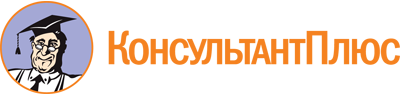 Постановление Правительства РФ от 26.01.2023 N 110
"О стандартах раскрытия информации теплоснабжающими организациями, теплосетевыми организациями и органами регулирования тарифов в сфере теплоснабжения"Документ предоставлен КонсультантПлюс

www.consultant.ru

Дата сохранения: 21.12.2023
 КонсультантПлюс: примечание.П. 4 вступает в силу с 30.01.2023.